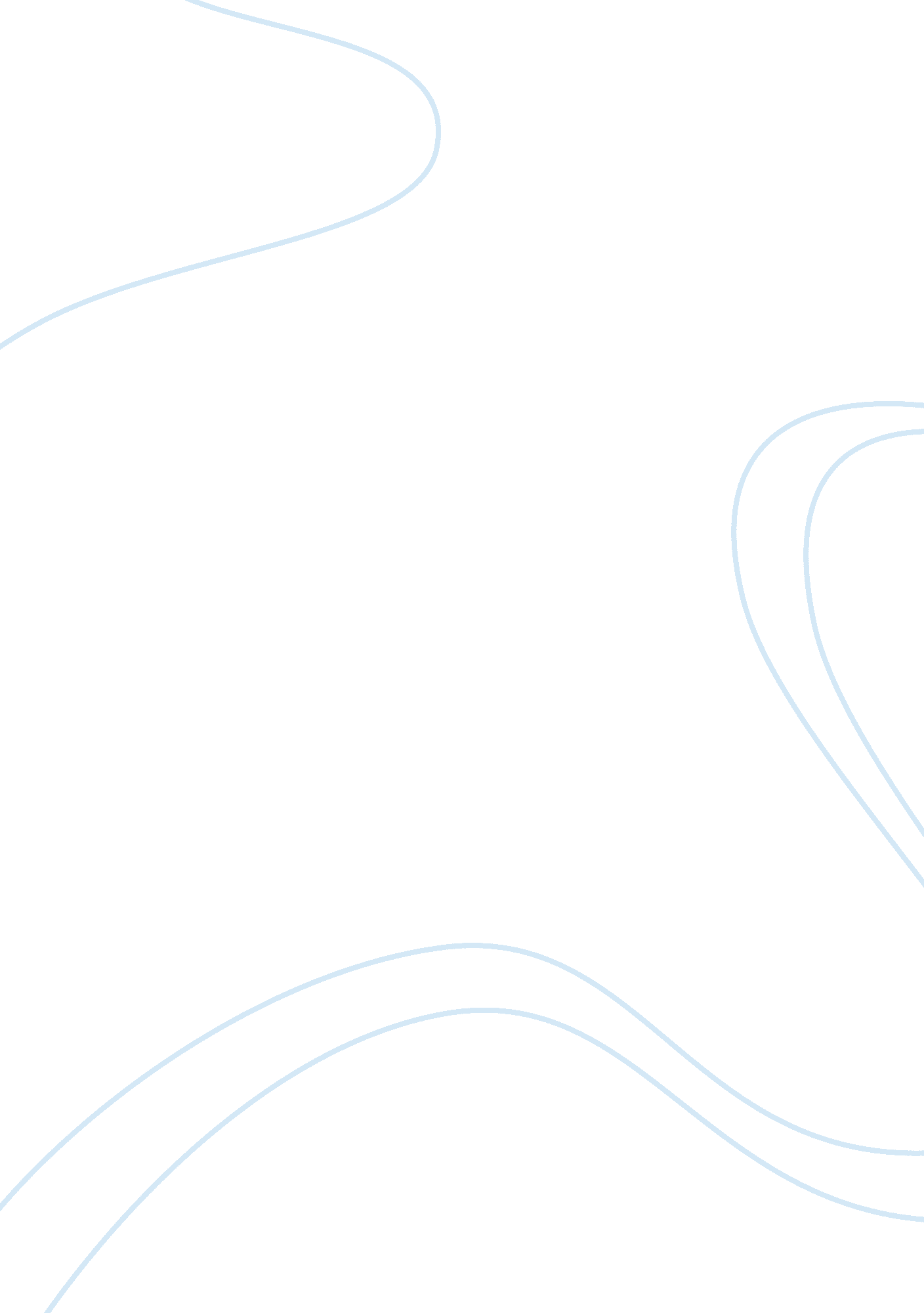 Violent crime in the u.s. essayBusiness, Industries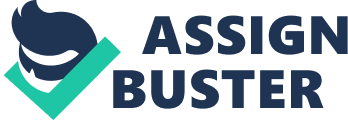 On the other hand, others believe that the right to bear arms is essential to our country because t protects us from devastating events, some of which include the formation of a tyrannical government, home break-ins, and criminal activity. I believe that we should protect our right to bear arms in order to maintain a safer nation. Many people feel that the right to own a concealed firearm should be taken away because it’s putting people at risk; an accidental trigger pull can occur and kill a resident. However, what most people don’t come to realize is that this right has done extremely well at reducing crime rates. According to the FBI, statistics show that ‘ Violent crime” (murders, assault, and robbery) and property crime” (arson, burglary, and theft) have reduced tremendously over a 5-year period of time. “ Despite increases in gun sales, gun crimes continued to decrease in the United States for the fourth straight year in 2010. ” (The Daily Caller. ) This fact is extremely counterintuitive because most people would believe that carrying firearms would lead to an increase of crime rates, simply because there are weapons around. Without the right to bear arms, there would be chaos because peoples right to self-defense wouldn’t be an option and they wouldn’t be able to protect themselves from criminals. For instance, in Mexico, residents are living in fear and struggling for their lives every single day because of the Mexican cartels. If Mexico had a law just like the right to bear arms, they would be able to fight and protect themselves. We need to understand that we should not always rely on the government’s help when we’re in a situation that endangers our lives. We can all agree that owning a firearm can help reduce property crime and violent crime. As a matter of fact, I can tell you that I feel safe even by owning a “ toy” B gun because it can actually cause serious harm to a burglar. However, one must take into consideration that carrying a firearm can cause panic to the public. “ Local police say they have received numerous panicked calls from clerks and restaurant employees upset about customers openly panicking. ” (Timekeepers. The moment somebody sees a person carrying a firearm, whether it’s a law-abiding citizen or a criminal, they will call the police. To prevent this from happening, the weapon must be concealed. Moreover, carrying firearms can lead to unnecessary police calls, which could cause huge misunderstandings. To put it in a police officer’s point of view, here could be so much confusion when approaching somebody who has a weapon because you never know if that person has intentions of committing a crime. Therefore, I believe that there should be stricter gun laws to avoid criminals from getting their hands on a licensed firearm. Furthermore, the 2nd amendment not only grants us protection against crime, it also protects us against our own government. If our government ever decides to try and oppress us, we as a society can form a well-armed militia and fight back. If we did not have the right to bear arms, our overspent could easily fall into tyranny and slowly take away our natural rights also known as “ unalienable rights” which include our right to life, liberty and pursuit of happiness. Think of it this way, if we give up our right to bear arms, the government would instantly become much more powerful because they wouldn’t have to worry about the people overthrowing them. I feel safe knowing that the 2nd Amendment prevents that from happening, while at the same time maintaining peace amongst our government and us. As a final point, the 2nd Amendment greatly increases production in the united States, which results in more sales and revenue. According to the National Sports Shooting Foundation, the firearm industry is responsible for a growing 210, 000 plus jobs, and paid in earned wages each year in America. ” (Lee B. ) More weapons are being manufactured which creates more jobs and ultimately improves our economy. In fact the reason why we got out of the Great Depression was because of the manufacturing of weaponry. Without the 2nd amendment we might probably get into another Great Depression. In conclusion, the right to own legal firearms can help our country socially, politically, and economically. 